Oktober 2018CHÄS & WY - Cup      8. – 10. März 2019		Curlinghalle Zollbrück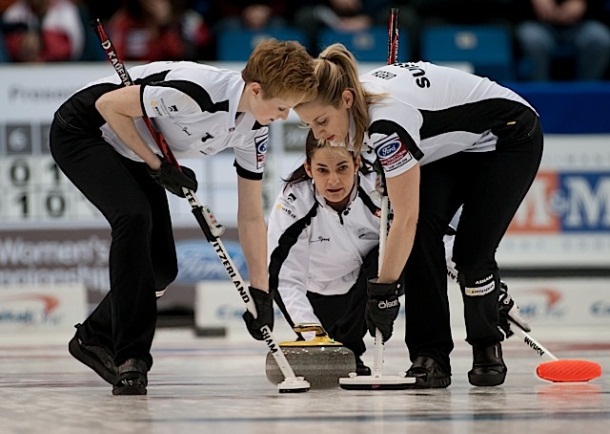 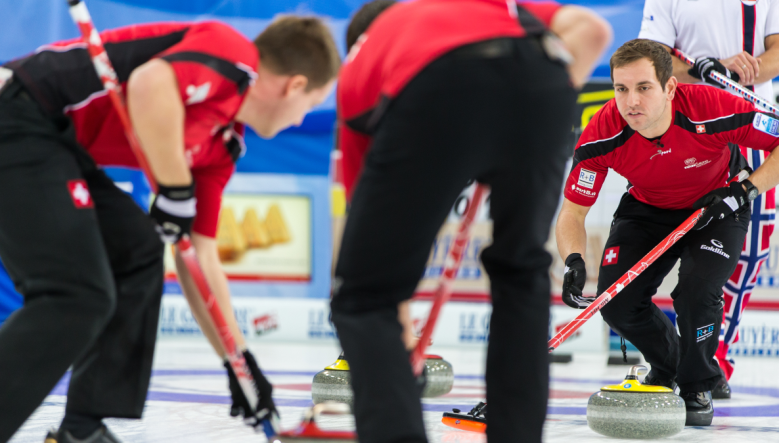  Einladung Liebe Curlerinnen, liebe Curler Wir freuen uns, euch im Namen des CC Emmental einladen zu dürfen für das 54. Turnier  Chäs & Wy - Cup 20198. bis 10. März 2018Allgemeines:Das Turnier wird mit 18 Teams in der CurlinghalleZollbrück ausgetragen.Spielmodus:Die Teams werden in 3 Gruppen eingeteilt. In den Gruppen werden 3 Spiele gespielt. Am Sonntag folgen die Finalspiele gemäss Gesamtrangliste. Gespielt werden 8 End nach den Regeln der SCA.Nach 105 Minuten muss das 8. End begonnen sein. Jedem Team werden 4 Spiele garantiert.Vorgesehene Spielzeiten:Gruppe A     Freitag     13.00 Uhr     17.20 Uhr     Samstag     09.40 UhrGruppe B     Freitag     15.10 Uhr     19.30 Uhr     Samstag     14.00 UhrGruppe C     Samstag  07.30 Uhr     11.50 Uhr     16.10 UhrFinalspiele am Sonntag ab 08.00 Uhr in 3 Gruppen nach Gesamtrangliste,anschliessend ermitteln die sechs Erstplatzierten Teams den Turniersiegerin einem 5. Spiel.Nenngeld:Das Nenngeld beträgt CHF 400.-- pro Team mit Apéro nach dem 1. Spiel, Nachtessen(4 Bankettkarten für Samstagabend ) Alle Teams erhalten einen Preis.Abendprogramm:Am Samstag ab 19.30  Uhr feiern wir mit Euch wie gewohnt unseren Curlerabend im Hotel Hirschenin Langnau. Musikalisch werden wir begleitet durch die Come-back Band. Mit Ihrem Oldie Repertoire ab den 60er Jahren ideal zum Tanzen und Mitsingen!Anmeldung:Wir bitten Euch, eure Teilnahme zu diesem besonderen Turnier mit dem auf der nächsten Seite stehenden Talon oder übers Internet via www.curlingemmental.ch oder direkt an toni.bichsel@kentaur.ch  frühzeitig zu sichern. Anmeldeschluss ist der 31. Januar 2019Wir freuen uns auf eure Anmeldung. Die Teilnahme erfolgt gemäss Anmeldungseingang. 2/3 der Plätze sind für auswärtige Teams reserviert.Hotelzimmer:Das Hotel Hirschen, 3550 Langnau i.E. bietet allen Teilnehmern Spezialpreise  für die Übernachtungen. Telefon 034 402 15 17; info@hirschen-langnau.chMit lieben Curlergrüssen                                                     OK Chäs & Wy - Cup / CC EmmentalAnmeldung zum 54. Turnier  Chäs & Wy - Cup 8. – 10. März 2019Club: ................................................................................................................................. Skip: ................................................................................................................................. Adresse: ........................................................................................................................... .......................................................................................................................................... .......................................................................................................................................... Telefon / Mobile: ............................................................................................................... E-Mail: .............................................................................................................................. Bevorzugte Gruppe: ......................................................................................................... (Nicht zugesichert) Teammitglieder:Skip:………………………………………………………………………………………………..No 3:……………………………………………………………………………………………….No 2:……………………………………………………………………………………………….No 1:………………………………………………………………………………………………Anmeldung senden an: CC EmmentalToni BichselSimon-Gfellerstrasse 243432 Lützelflühoder per e-mail an toni.bichsel@kentaur.ch